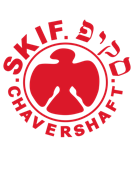 SKIF Summer Camp COVID-19 ProceduresThese procedures have been developed in line with our Summer Camp COVID-19 Policy. This document outlines a summary of the protocols SKIF Melbourne will implement for summer camp in regard to vaccinations and pre-camp testing.We are happy to discuss any questions or concerns with any parents/guardians. Please feel free to contact Rachel (0452 098 465) or Sam (0468767143) or skifhelfer@gmail.com COVID-19 VaccinationsAny person aged 12 years, 2 months and over (including SKIFistn, helfer, and visitors) must:Be vaccinated (with 2 doses of a COVID-19 vaccine) prior to camp; andSupply their vaccination certificateMedical exemptions will be evaluated on a case-by-case basis by our Senior Medical CommitteePre-Camp Testing:No one is to attend camp if they are unwell and/or experiencing COVID-19 symptoms including cough, cold, runny nose, sore throat, or fever, and if they have had personal contact with a confirmed or suspected case of COVID-19, or if they have been directed to quarantine.In addition:All individuals attending summer camp, including SKIFistn, helfer, cooks, guests etc., must perform a COVID-19 Rapid Antigen Test (RAT) less than 24 hours before departure for camp, and ideally less that 12 hours before campAll individuals attenging camp will need to physically bring their negative RAT to the bus on the morning of camp’s departureAn Attestation Form (see page 2) confirming that the RAT was negative and the individual is in good health must be completed, signed and returned for each SKIFist to the helfer at the bus stopVisitors Day, Camp Guests, Parents dropping or picking up children at any stage of camp:The above testing requirements apply to ALL visitors to campOn Visitors Day, any person aged 12 years, 2 months and over must:Be vaccinated (with 2 doses of a COVID-19 vaccine) prior to campSupply their vaccination certificateMedical exemptions will be evaluated on a case-by-case basis by our Senior Medical CommitteePerform a RAT less that 24 hours before attending the campsite, and ideally less than 12 hours before attending, and physically bring it (in a plastic bag please) to the campsite on arrivalBring a signed copy of the Attestation Form (one form for each visitor, regardless of age) confirming that the RAT was negativeUnless going home, no child is to be taken off site and brought back to camp on Visitors DayATTESTATION FORMEVERY PERSON VISITING CAMP MUST PERFORM A COVID-19 RAPID ANTIGEN TEST, COMPLETE THIS FORM AND HAND IT TO A HELFER BEFORE THEY CAN ENTER THE CAMPSITE.IF YOU HAVE NOT PERFORMED A RAT TEST IN THE 24 HOURS PRIOR TO ATTENDING CAMP AND/OR CANNOT PROVIDE EVIDENCE OF YOUR VACCINATION STATUS, YOU WILL UNFORTUNATELY BE TURNED AWAY.I,  (parent/guardian/visitor’s name) ___________________________________________, confirm that I performed a COVID-19 Rapid Antigen Test on myself / my child   (child’s name) 	_________________________________on  	________/___________/____________ at     ___:_____  am/pm (must be less than 24 hours before arriving on camp).I confirm that I/my childHad a COVID-19 Rapid Antigen Test that was clearly negative.*Is not suffering from any respiratory symptoms including cough, cold, runny nose, sore throat or fever.Has had no known personal contact with a person who has a reported or suspected case of COVID-19Has not been directed to a period of quarantine by authoritiesHas no evidence of head liceHas no signs of gastroenteritis like nausea, vomiting or diarrhoea.Has had two doses of a COVID-19 vaccine (if aged over 12 years and 2 months). Signature_____________________________________ Date: _____________________* A test which is equivocal or invalid does not count as a negative test. You/your child must proceed to a PCR test.PLEASE NOTE:Any cold or viral infection, however minor, can disrupt camp terribly. Every SKIFist who gets a cold needs to be swabbed and isolated from the rest of camp - usually for 48 hours -  whilst waiting for the results of PCR testing. A helfer who gets a cold can’t help run camp for at least the same amount of time.  This is a huge burden on the other helfer and means that activities can’t take place and that supervision is reduced. For the sake of every child’s safety and enjoyment of camp, including yours, we ask that you take this very seriously and do not send a child to camp with any symptoms, however minor, and that you not attend visitor’s day unless you are perfectly well. 